    桃園市進出口商業同業公會 函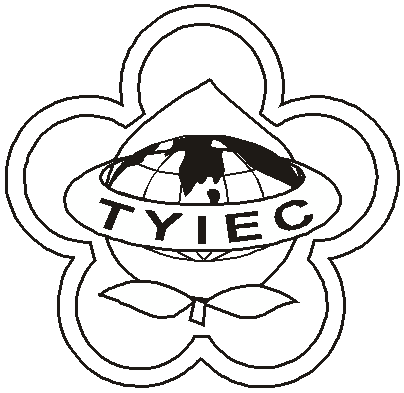          Taoyuan Importers & Exporters Chamber of Commerce桃園市桃園區春日路1235之2號3F           TEL:886-3-316-4346   886-3-325-3781   FAX:886-3-355-9651ie325@ms19.hinet.net     www.taoyuanproduct.org受 文 者：各相關會員 發文日期：中華民國108年1月4日發文字號：桃貿水字第108002號附    件：隨文主    旨：檢送台灣優良食品發展協會「食品安全管制系          統實務研習班」課程簡章1份，敬請各相關會          員廠商踴躍報名參加。說     明：一、依據台灣優良食品發展協會食協字               第107457號函辦理。           二、「食品安全管制系統實務研習班」課程，               謹訂於基礎班1月12日、13日、19日、               20日與3月9日、10日、16日、17日；               進階班2月16日、17日、23日、24日               與3月23日、24日、30日、31日，假               桃園市衛生局辦理。                  三、檢附詳細簡章乙份，敬請於報名期限前               (額滿截止前)逕至該會網站http://www.tqf.org.tw/tw/#1               「活動報名專區」完成線上報名手續，                或是傳真紙本報名表。               本會聯絡人：郭小姐02-2393-1318#604   理事長  王 清 水